That’s 10!	Line Master 1 (Assessment Master)Name: _____________________________Strengths:Next Steps:Connecting Home and School	Line Master 2–1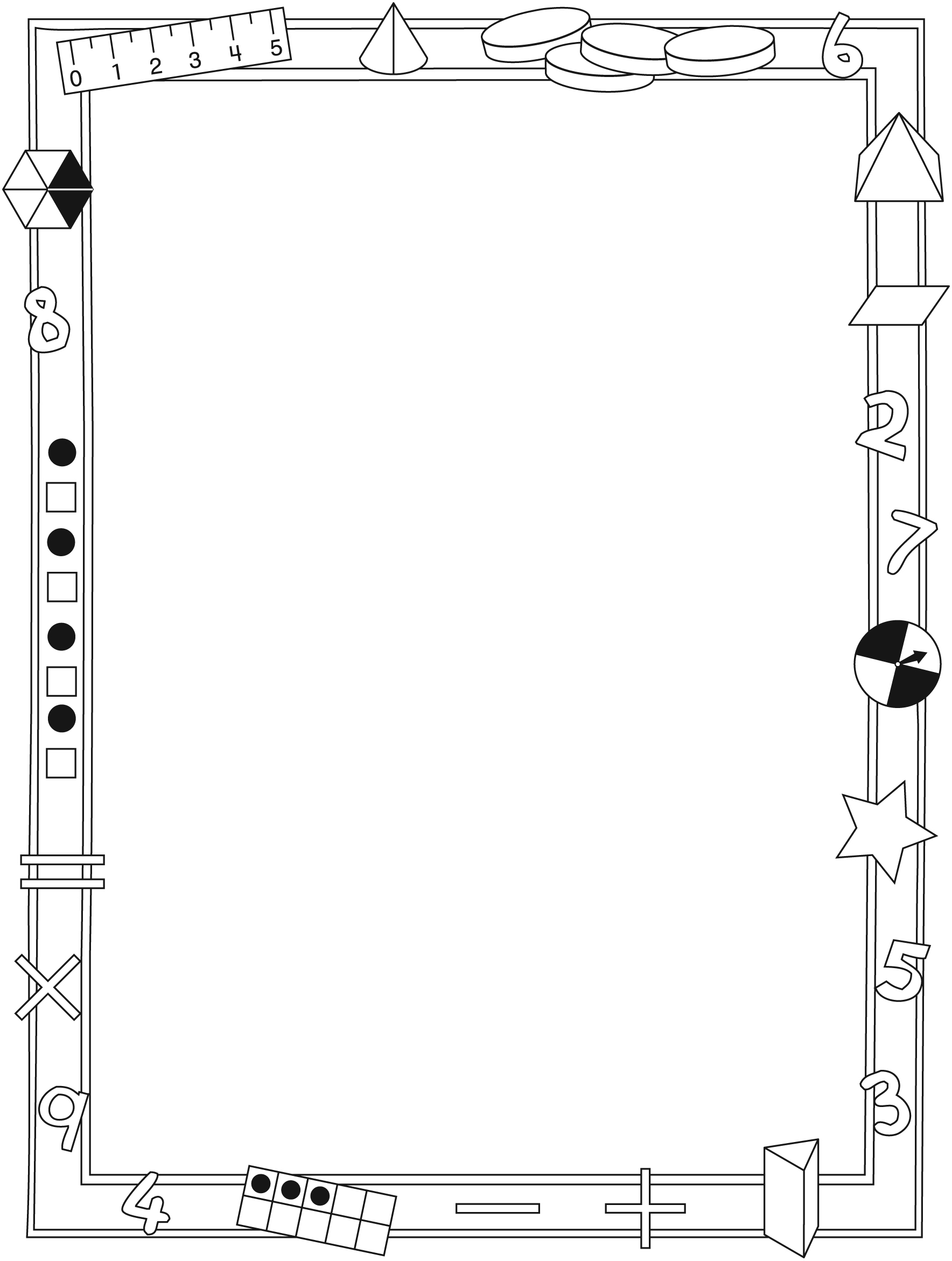 Connecting Home and School	Line Master 2–2Dear Family:We have been working on That’s 10!, which focuses on Add and Subtract to 10 and Compose and Decompose 10. Try this activity at home with your child. – – – – – – – – – – – – – – – – – – – – – – – – – – – – – – – – – – – – – – – – – –Reading the Story: As you read, enjoy predicting how many baskets Scott will need to put in the box. Use small objects (e.g., buttons or bread tags) and re-create the story. How many different ways could Scott put those berries in a box? After you read, you might use the small objects and the mat on the inside back cover to re-create the story or to play your own fruit store game. – – – – – – – – – – – – – – – – – – – – – – – – – – – – – – – – – – – – – – – – – –How Many Are Hidden?: Collect 10 small objects (e.g., buttons, bread tags, or coins) and a small yogurt or margarine container. Count the objects with your child. Have your child close her/his eyes while you put some objects under the upside down container. Place the rest on the top. Ask your child to open her/his eyes and decide how many objects are hidden. Lift the container and check the prediction. Next have your child hide some objects while you close your eyes! – – – – – – – – – – – – – – – – – – – – – – – – – – – – – – – – – – – – – – – – – –Sort My Sets: Collect an assortment of objects such as different buttons, coins, pebbles, Lego pieces, etc. Ask your child to sort 10 objects and describe how they were sorted and how many are in each group (e.g.,  3 green buttons, 
2 blue buttons, and 5 black buttons is 10 buttons). Then ask your child to sort the same objects in one or more other ways (e.g.,  7 buttons with 2 holes and 
3 buttons with 4 holes). Repeat with other mixes of objects. – – – – – – – – – – – – – – – – – – – – – – – – – – – – – – – – – – – – – – – – – –Sincerely,___________________________Ten-Frame	Line Master 3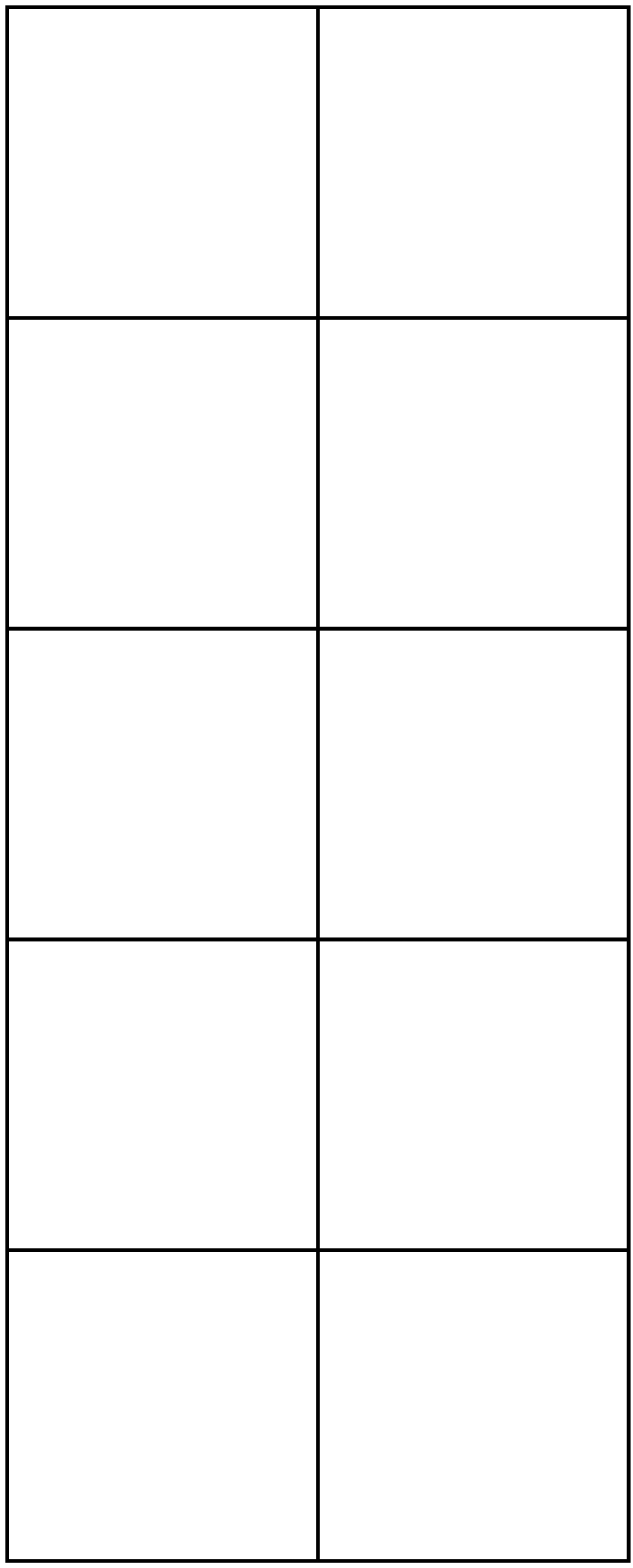 Let’s Make 10	Line Master 4Name: _____________________________Berry Stories—Number Sentences	Line Master 5Name: _____________________________1.	______________________________________________________________2.	______________________________________________________________3.	______________________________________________________________4.	______________________________________________________________5.	______________________________________________________________6.	______________________________________________________________7.	______________________________________________________________8.	______________________________________________________________9.	______________________________________________________________10.	______________________________________________________________More Berries Game Cards	Line Master 6Below are optional extra cards to extend the game beyond 10.Shake and Spill	Line Master 7Name: _____________________________ – – – – – – – – –  – – – – – – – – – – – – – – – – – – – – – – – – – – – – – – – – –Name: _____________________________Today’s Special	Line Master 8Name: _____________________________How Many Berries?	Line Master 9Scott had 10 baskets of berries.He sold 4.How many baskets does he have left? ____________________ – – –  – – – – – – – – – – – – – – – – – – – – – – – – – – – – – – – – – – – – – – –There were 3 baskets of berries on the shelf.Scott added 7 more.How many baskets were there altogether? ____________________ – – – – – –  – – – – – – – – – – – – – – – – – – – – – – – – – – – – – – – – – – – –Mr. Lin bought 2 baskets of berries.Then he bought 8 more.How many baskets did he have altogether? ____________________ – – – – –  – – – – – – – – – – – – – – – – – – – – – – – – – – – – – – – – – – – – –Create your own berry word problem…Add and subtract to 10Not observedSometimesConsistentlyModels add-to and take-from 10Uses +, −, = to symbolize addition and subtractionAdd and subtract to 10Compose and decompose 10Identifies parts of a wholeModels and describes different ways to make numbersBlueberriesRaspberriesTotal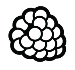 Side 1Side 2TotalSide 1Side 2TotalTODAY’S SPECIAL IS…BUY 10 get ______________________________________________________